 Лексическая тема: «ПРАЗДНИК 8 МАРТА»Побеседовать с ребёнком о празднике 8 Марта, спросить, что это за праздник, кого поздравляют в этот день.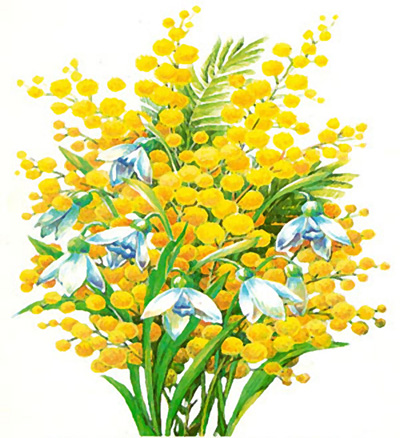 Подумать и ответить на вопросы:Какие праздничные поздравительные слова ты знаешь?Какой скоро будет праздник?Подбери как можно больше ласковых слов к словам «МАМА» и «БАБУШКА».Расскажи, за что ты любишь свою маму и бабушку!3. Прослушай рассказ и ответь на вопросы.	У Вовы заболела мама. Врач прописал ей горькие лекарства. Вова пожалел маму и предложил: «Давай я за тебя выпью все горькие таблетки, и тебе сразу станет легче».Вопросы:Почему врач прописал маме лекарства?Как Вова относится к своей маме?Что предложил Вова?Правильно ли предложил Вова?Для чего нужны лекарства?Почему нельзя брать лекарства без разрешения?4. Нарисуй всё, что ты хотел бы подарить маме, бабушке, сестрёнке.5.Прослушай стихотворение. Объясни, будет ли мама рада такому подарку. Почему?	Очень маму я люблю.	Ей подарок подарю.	Нарисую на стене           Её портрет во всей красе.	Пусть любуется мамуля	На художества сынули.